I CURSO INTERNACIONALCIBERDELINCUENCIA EN EL MARCO DE LA SEGURIDAD PÚBLICA Y PRIVADAORGANIZA:TEDAE Y LA POLICIA NACIONALLUGAR: MONASTERIO DE SAN ZOILO EN CARRIÓN DE LOS CONDESHORA: 8:30 HORASALCANCE: INTERNACIONALDEMOSTRACIÓN DEL VUELO OPERATIVO: CAMPO DE VUELO ULM QUE EL CLUB DEPORTIVO PALENTINO TIENE EN LA LOCALIDAD DE VILLOLDO SOBRE LAS 18:00 HORAS el día 5 de julio de 2012.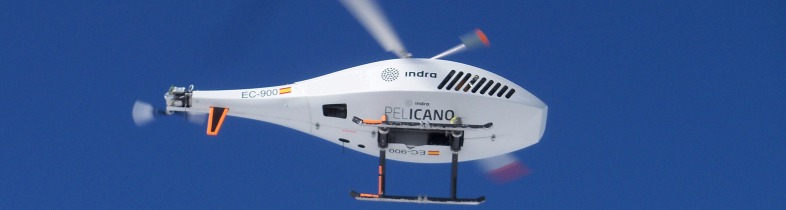 